Dia Nacional do Extensionista Rural - 06 de Dezembro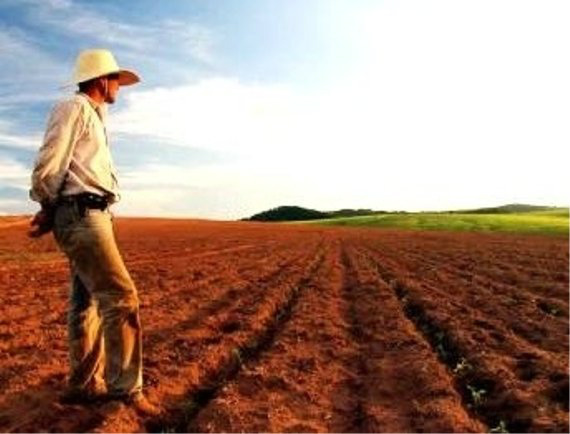 Essa data foi instituída pelo governo federal como uma forma de homenagear esse importante profissional da agricultura. O dia 06 de dezembro foi escolhido porque, em 1948, foi criada a primeira instituição de extensão rural no Brasil, a Associação de Crédito e Assistência Rural (Acar), hoje Emater-MG.Extensão Rural é o processo de estender, ao povo rural, conhecimentos e habilidades, sobre práticas agropecuárias, florestais e domésticas, reconhecidas como importantes e necessárias à melhoria de sua qualidade de vida. A própria justificativa para a existência de um serviço de extensão é o de estimular a população rural para que se processem mudanças em sua maneira de cultivar a terra, de criar o seu gado, de administrar o seu negócio, de dirigir o seu lar, de defender a saúde da família, de educar os seus filhos e, por fim, de trabalhar em favor da própria comunidade.No Brasil, o Serviço Brasileiro de Assistência Técnica e Extensão Rural está presente em mais de 4.500 escritórios, dentre regionais e municipais, com uma força de trabalho em torno de 16 mil extensionistas. Como educadores não formais, os extensionistas utilizam técnicas e metodologias, que auxiliam o produtor rural a ter uma produção sustentável sob os aspectos ambientais, econômicos e sociais. Sempre agregando o conhecimento acadêmico do técnico e as experiências de anos de trabalho do agricultor, a Extensão rural visa à qualidade da produção, geração de emprego e renda e melhoraria da qualidade de vida no campo.